OALCF Task Cover SheetTask Title:  Training ScheduleTask Title:  Training ScheduleComplete an agenda for a training scheduleYou have decided that returning to school is the best option for future employment. It has been a long time since you attended classes and the timetable can be a bit overwhelming. The scheduled classes are at different times in the day and you have to work out your travel time based on your class schedule. You should never be late for a class or a job. Task 1:	Complete the weekly agenda using the class schedule.  Include the class code.Task 2:	Using the Express and Regular bus schedules, locate the times that you will be catching the bus at the Downtown Terminal to arrive at the college on time for all classes. Enter the information into the agenda for each day.  You should arrive at class 15 minutes before it begins.Task 3:	You are meeting friends downtown for dinner at 6 p.m. on Wednesday. What time does the bus leave after your last class on Wednesday that would allow you to meet your friends on time? Task 4:	Name the two buildings where your classes will be held according to the class schedule. Class Schedule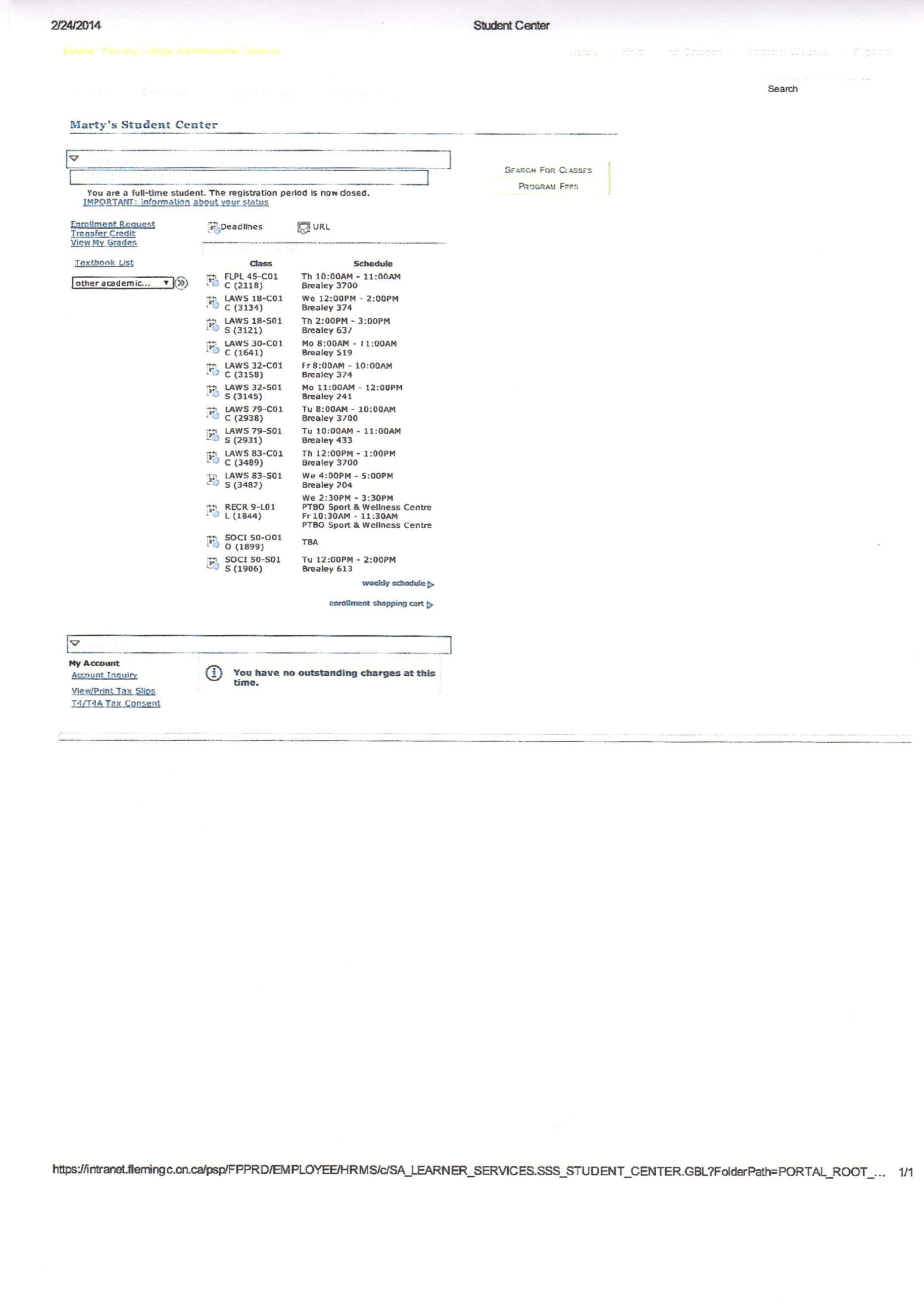 Weekly agendaThe Express Bus Schedule The Regular Bus ScheduleTask Title:  Training ScheduleAnswer KeyTask 1:		Complete the weekly agenda using the class schedule.  Include the class code. Weekly AgendaTask 2:	Using the Express and Regular bus schedules, locate the times that you will be catching the bus at the Downtown Terminal to arrive at the college on time for all classes. Enter the information into the agenda for each day.  You should arrive at class 15 minutes before it begins.Task 3:	You are meeting friends downtown for dinner at 6 p.m. on Wednesday. What time does the bus leave the college after your last class on Wednesday? The bus leaves at 5:20 pmTask 4:		Name the two locations where your classes will be held according to the class schedule. Brealey and PTBO Sport and Wellness CentreTask Title:  Training ScheduleThis task:    was successfully completed___   		needs to be tried again_______________________________						_________________________Instructor (print)								Learner SignatureLearner Name:Learner Name:Date Started:						Date Completed:Successful Completion:			Yes___		No___Date Started:						Date Completed:Successful Completion:			Yes___		No___Goal Path:    Employment     Apprenticeship    Secondary School___  Post Secondary  Independence___Goal Path:    Employment     Apprenticeship    Secondary School___  Post Secondary  Independence___Task Description:Complete an agenda for a training schedule and traveling times.  Task Description:Complete an agenda for a training schedule and traveling times.  Competency:A:  Find and Use InformationB:  Communicate Ideas and InformationC:  Understand and Use NumbersD:  Use Digital TechnologyTask Group(s):A1:  Read continuous textA2:  Interpret documentsB3:  Complete and create documentsC2:  Manage timeC4:  Manage DataD2:  Use Digital TechnologyLevel Indicators:A1.1: 	Read brief texts to locate specific detailsA2.2:  	Interpret simple documents to locate and connect informationB3.2a: 	Use layout to determine where to make entries in simple documentsB3.2b: 	Create simple documents to sort, display and organize informationC2.1:  	Measure time and make simple calculationsC4.1:  	Make simple comparisons and calculationsD.2:  	Perform well-defined, multi-step digital tasksLevel Indicators:A1.1: 	Read brief texts to locate specific detailsA2.2:  	Interpret simple documents to locate and connect informationB3.2a: 	Use layout to determine where to make entries in simple documentsB3.2b: 	Create simple documents to sort, display and organize informationC2.1:  	Measure time and make simple calculationsC4.1:  	Make simple comparisons and calculationsD.2:  	Perform well-defined, multi-step digital tasksPerformance Descriptors:  see chart on last pagePerformance Descriptors:  see chart on last pageMaterials Required:Pen and PaperComputer with a word processing program or spreadsheet programMaterials Required:Pen and PaperComputer with a word processing program or spreadsheet programMondayMondayTuesday Tuesday WednesdayWednesdayThursdayThursdayFridayFriday777778888899999101010101011111111111212121212111112222233333444445555566666EveningEveningEveningEveningEveningEveningDepart DowntownArrive at CollegeDepart CollegeArrive Downtown6:30 am6:55 am7:00 am 7:25 am7:30 am7:55 am8:00 am8:25 am8:30 am8:55 am9:00 am9:25 am9:30 am9:55 am10:00 am10:25 am10:30 am10:55 am11:00 am11:25 am1:30 pm1:55 pm2:00 pm2:25 pm2:30 pm2:55 pm3:00 pm3:25 pm3:30 pm3:55 pm4:00 pm4:25 pm4:30 pm4:55 pm5:00 pm5:25 pmDepart DowntownArrive/Depart CollegeArrive Downtown6:00 am6:40 am7:20 am6:40 am7:20 am8:00 am7: 20 am8:00 am8:40 am8:00 am8:40 am9:20 am8:40 am9:20 am10:00 am9:20 am10:00 am10:40 am10:00 am10:40 am11:20 am10:40 am11:20 am12:00 pm11:20 am12:00 pm12:40 pm12:00 pm12:40 pm1:20 pm12:401:20 pm2:00 pm1:20 pm2:00 pm2:40 pm2:00 pm2:40 pm3:20 pm2:40 pm3:20 pm4:00 pm3:20 pm4:00 pm4:40 pm4:00 pm4:40 pm5:20 pm4:40 pm5:20 pm6:00 pm5:20 pm6:00 pm6:40 pm6:00 pm6:40 pm7:20 pm6:40 pm7:20 pm8:00 pm7:20 pm8:00 pm8:40 pm8:00 pm8:40 pm9:20 pm8:40 pm9:20 pm10:00 pm9:20 pm10:00 pm10:40 pm10:00 pm10:40 pm11:20 pm10:40 pm11:20 pm12:00 amMondayMondayTuesday Tuesday WednesdayWednesdayThursdayThursdayFridayFriday777778Laws 30-CO18Laws 79-CO1888Laws 32-CO1999991010Laws 79-SO11010FLPL 45-CO110Recr 9-LO111Laws 32-SO1111111111212Soci 50-SO112Laws 18-CO112Laws 83-CO112111112222Laws 18-SO12RecR 9-L0133333444Laws 83-SO1445555566666EveningEveningEveningEveningEveningEveningMondayMondayTuesday Tuesday WednesdayWednesdayThursdayThursdayFridayFriday7Regular bus - 6:407Regular bus - 6:40 7Regular bus – 10:407Regular bus – 8:407Regular bus - 6:40Express bus – 6:30Express bus – 6:30Express bus – 10:30Express bus – 8:30Express bus – 6:308Laws 30-CO18Laws 79-CO1888Laws 32-CO1999991010Laws 79-SO11010FLPL 45-CO110Recr 9-LO111Laws 32-SO1111111111212Soci 50-SO112Laws 18-CO112Laws 83-CO112111112222Laws 18-SO12RecR 9-L0133333444Laws 83-SO1445555566666EveningEveningEveningEveningEveningEveningPerformance DescriptorsPerformance DescriptorsNeeds WorkCompletes task with support from practitionerCompletes task independentlyA1.1  reads short texts to locate a single piece of informationfollows the sequence of events in straightforward chronological textsfollow simple, straightforward instructional textsidentifies the main idea in brief textsA2.2performs limited searches using one or two search criteriaextracts information from tables and formsuses layout to locate informationmakes connections between parts of documentsmakes low-level inferencesB3.2auses layout to determine where to make entriesbegins to make some inferences to decide what information is needed, where and how to enter the informationmakes entries using a limited range of vocabularyfollows instructions on documentsB3.2bfollows conventions to display information in simple documents (e.g. use of font, colour, shading, bulleted lists)sorts entries into categoriesdisplays one or two categories of information organized according to content to be presentedidentifies parts of documents using titles, row and column headings and labelsC2.1  recognizes values in number and word formatunderstands chronological orderunderstands and uses common date formatsreads time on analog and digital clocksidentifies and performs required operationrepresents dates and times using standard conventionsmeasures time using common instruments, such as clocks, timers and stopwatcheschooses appropriate units of measurement (e.g. hours, minutes, seconds)interprets and represents time using whole numbers, decimals (e.g. .25, .5) and simple common fractions (e.g. ½, ¼ hour)follows apparent steps to reach solutionsuses strategies to check accuracy (e.g. estimating, using a calculator, repeating a calculation, using the reverse operation)C4.1recognizes values in number and word formatunderstands numerical orderidentifies and performs required operationmakes simple estimatesfollows apparent steps to reach solutionsrecognizes simple patternsuses strategies to check accuracy (e.g. estimating, using a calculator, repeating a calculation, using the reverse operation)D.2selects and follows appropriate steps to complete taskslocates and recognizes functions and commandsmakes low-level inferences to interpret icons and textbegins to identify sources and evaluate informationperforms simple searches using keywords (e.g. internet, software help menu)Learner Comments